ELECTRONEGATIVITY CHART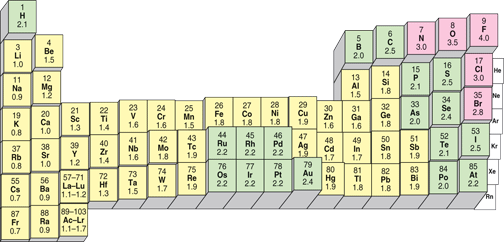 